	VENICE HIGH SCHOOL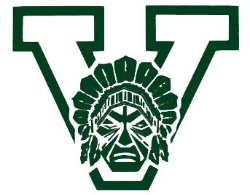 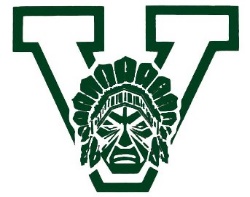 JV BOYS LACROSSE2021DATEDETAILS@ / VSOPPONENTTIME2/13Saturday@Lax Against Leukemia2 games2/20SaturdayVSLakewood Ranch HS10 am2/20SaturdayVSCalvary Christian School1 pm2/27SaturdayVSRiverview HS12 pm3/11Thursday@Riverview HS5:30 pm3/24WednesdayVSGulf Coast HS5:30 pm3/27Saturday@Calvary Christian against Lakewood Ranch11 am3/27Saturday@Calvary Christian against Calvary Christian1 pm3/27Saturday@Calvary Christian against Tampa Jesuit2 pm4/6Tuesday@Barron Collier5:30 pm